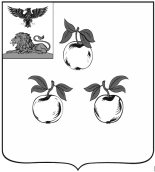 Избирательная комиссия муниципального района «Корочанский район» Белгородской областиПОСТАНОВЛЕНИЕ29 мая 2020 года							                      №41/282-3 г. КорочаО группе контроля избирательной комиссии муниципального района «Корочанский район» за использованием территориального фрагмента КСА ГАС «Выборы» при проведении общероссийского голосования по вопросу одобрения изменений в Конституцию Российской ФедерацииВ целях подготовки проведения общероссийского голосования по вопросу одобрения изменений в Конституцию Российской Федерации, руководствуясь статьей 23 Федерального закона «О Государственной автоматизированной системы Российской Федерации «Выборы», и во исполнение пункта 2.4 Регламента перевода Государственной автоматизированной системы Российской Федерации «Выборы» в режим подготовки и проведения общероссийского голосования по вопросу одобрения изменений в Конституцию Российской Федерации, утвержденного постановлением Центральной избирательной комиссии Российской Федерации от 28 февраля 2020 года № 240/1781-7, постановления Избирательной комиссии Белгородской области от 12 марта 2020 года № 117/1058-6 «О группе контроля Избирательной комиссии Белгородской области за использованием ГАС «Выборы» при проведении общероссийского голосования по вопросу одобрения изменений в Конституцию Российской Федерации», избирательная комиссия муниципального района «Корочанский район» постановляет:1. Образовать группу контроля избирательной комиссии муниципального района «Корочанский район» за использованием территориального фрагмента КСА ГАС «Выборы» при проведении общероссийского голосования по вопросу одобрения изменений в Конституцию Российской Федерации в следующем составе:2.Секретарю избирательной комиссии муниципального района «Корочанский район» Н.С. Цоцориной организовать четкую работу членов группы контроля.3.Предложить главному специалисту информационного центра аппарата Избирательной комиссии Белгородской области Ж.Ю. Парфёновой (по согласованию) провести: - предварительный инструктаж и ознакомление членов группы контроля с информационной техникой системы ГАС «Выборы» и действующим программным обеспечением;- обучение по вопросам составления и проверки протоколов участковых избирательных комиссий об итогах голосования с машиночитаемым кодом.4. Разместить настоящее постановление на официальном web-сайте муниципального района «Корочанский район» Белгородской области http://www.korocha.ru/.5. Контроль за выполнением настоящего постановления возложить на председателя избирательной комиссии муниципального района «Корочанский район» И.И. Масленникову.Председательизбирательной комиссиимуниципального района«Корочанский район»						И.И. МасленниковаСекретарьизбирательной комиссиимуниципального района«Корочанский район»						Н.С. ЦоцоринаБеловаЕлена Владимировна-заместитель председателя избирательной комиссии муниципального района «Корочанский район», руководитель Рабочей группыЧлены Рабочей группы:ЦоцоринаНаталья Сергеевна-секретарь избирательной комиссии муниципального района «Корочанский район» ВойтковскаяИрина Васильевна-член избирательной комиссии муниципального района «Корочанский район» с правом решающего голоса